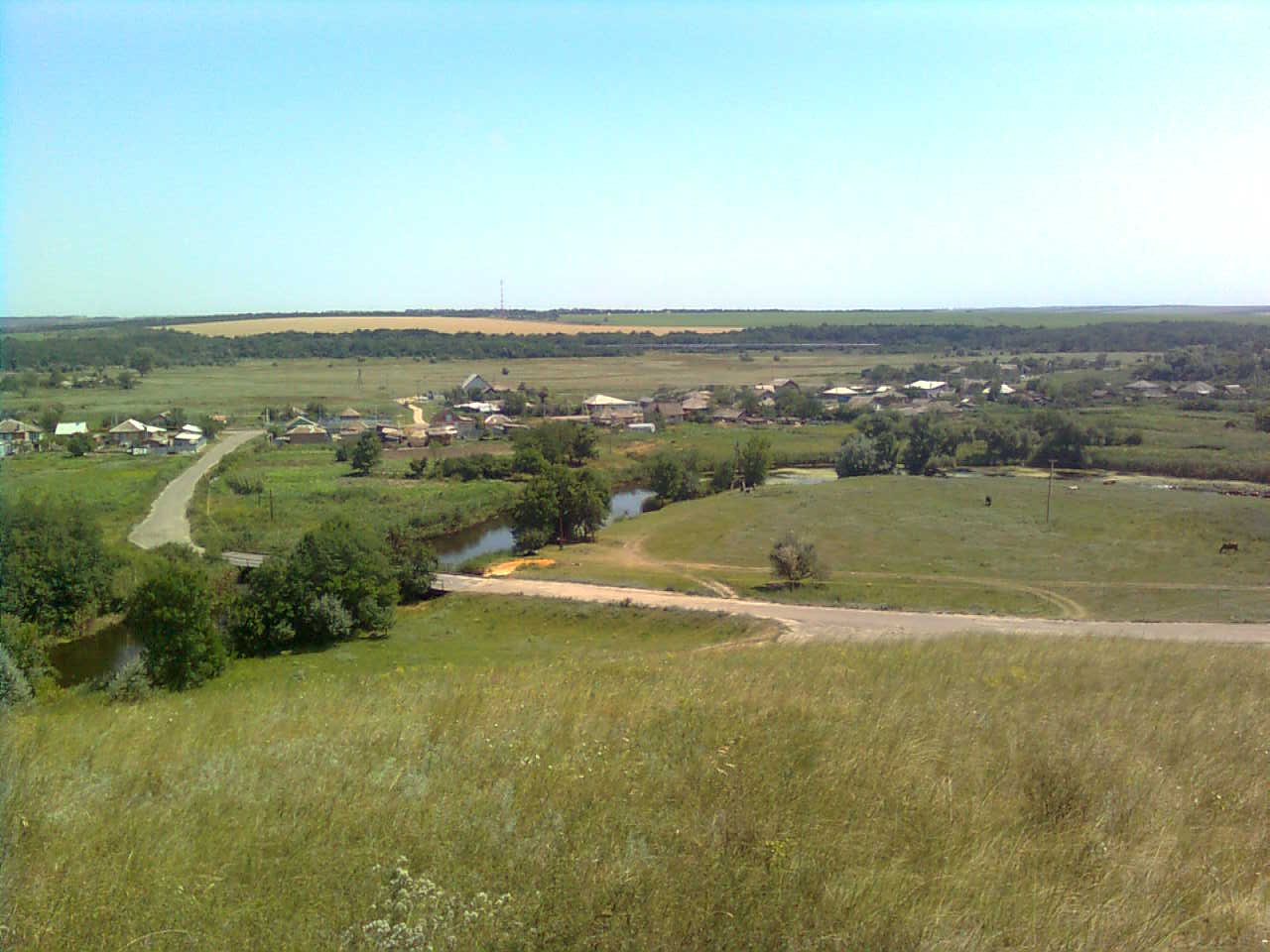 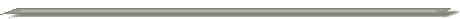 «ИНФОРМАЦИОННЫЙ ВЕСТНИК ЗЕЛЕНОВСКОГО СЕЛЬСКОГО ПОСЕЛЕНИЯ»№ 1                                                                                                        «10» января 2024 годаУчредитель и редакция                                 Редактор                    Адрес редакции и издателя                          Тираж      Цена Собрание депутатов Зеленовского сельского  Обухова       Ростовская область Тарасовский район           30 экз.      Бесплатнопоселения Тарасовского района                      Татьяна                        х. Зеленовка,ул.Центральная, 55Ростовской  области                                         Ивановна                       АдминистрацияАдминистрация Зеленовского сельского поселения Тарасовского района Ростовской области.                                                                                                                           Выходит не реже 1 раза в кварталВыпуск №1   от 10.01.2024г.С Е Г О Д Н Я   В   Н О М Е Р Е:ПОСТАНОВЛЕНИЕ от 09.01.2024г. № 2 О запрете купания в период проведения Крещенских праздников на территории муниципального образования Зеленовское сельское поселение.РОССИЙСКАЯ ФЕДЕРАЦИЯРОСТОВСКАЯ ОБЛАСТЬ                                               ТАРАСОВСКИЙ РАЙОНМУНИЦИПАЛЬНОЕ ОБРАЗОВАНИЕ«ЗЕЛЕНОВСКОЕ СЕЛЬСКОЕ ПОСЕЛЕНИЕ»АДМИНИСТРАЦИЯ ЗЕЛЕНОВСКОГО СЕЛЬСКОГО ПОСЕЛЕНИЯПОСТАНОВЛЕНИЕот 09.01.2024 г.                                    № 2                                     х. ЗеленовкаО запрете купания в период проведенияКрещенских праздников на территории муниципального образования Зеленовскоесельское поселение.В связи с отсутствием мест массового купания (купелей) на водоемах муниципального образования Зеленовское сельское поселение,  в соответствии с требованиями Федерального закона от 06.10.2003 г. №131-ФЗ «Об общих принципах организации местного самоуправления в Российской Федерации», Федеральным законом от 21.12.1994 года № 68-ФЗ «О защите населения и территорий от  чрезвычайных ситуаций природного и техногенного характера», постановлением Правительства Ростовской области от 23.05.2012 № 436 «Об утверждении  Правил охраны жизни людей на водных объектах Ростовской области», в целях обеспечения безопасности и охраны жизни людей на водных объектах, Администрация Зеленовского сельского поселения                                 ПОСТАТОВЛЯЕТ:1. Запретить проведение купания населения в период проведения Крещенских праздников на территории МО Зеленовское сельское поселение.2. Настоящее постановление разместить на официальном сайте Администрации Зеленовского сельского поселения и в информационном вестнике.3. Настоящее постановление вступает в силу с момента его подписания.4. Контроль за выполнением настоящего постановления возложить на специалиста ГО ЧС Администрации Зеленовского сельского поселения.Глава администрации Зеленовское сельское поселение                                           Т.И.Обухова              стр.1